Vous prévoyez une manifestation de votre club, projets d’expositions, bourses et/ ou concours. Vous pouvez nous faire parvenir votre affiche, ainsi qu’un petit texte explicatif   reprenant les temps forts de votre manifestation. Nous nous ferons un plaisir de le mettre en ligne. Veuillez utiliser le mail suivant : christelebreuil@live.com en précisant votre région.Les fichiers que vous souhaitez publierRèglementFeuille d’inscriptionEngagements concoursEtc….. etc	au choix en word, excell ou pdf.ATTENTION : Ne les envoyez pas à la dernière minute, il y a toujours un délai avant la diffusion sur le site.  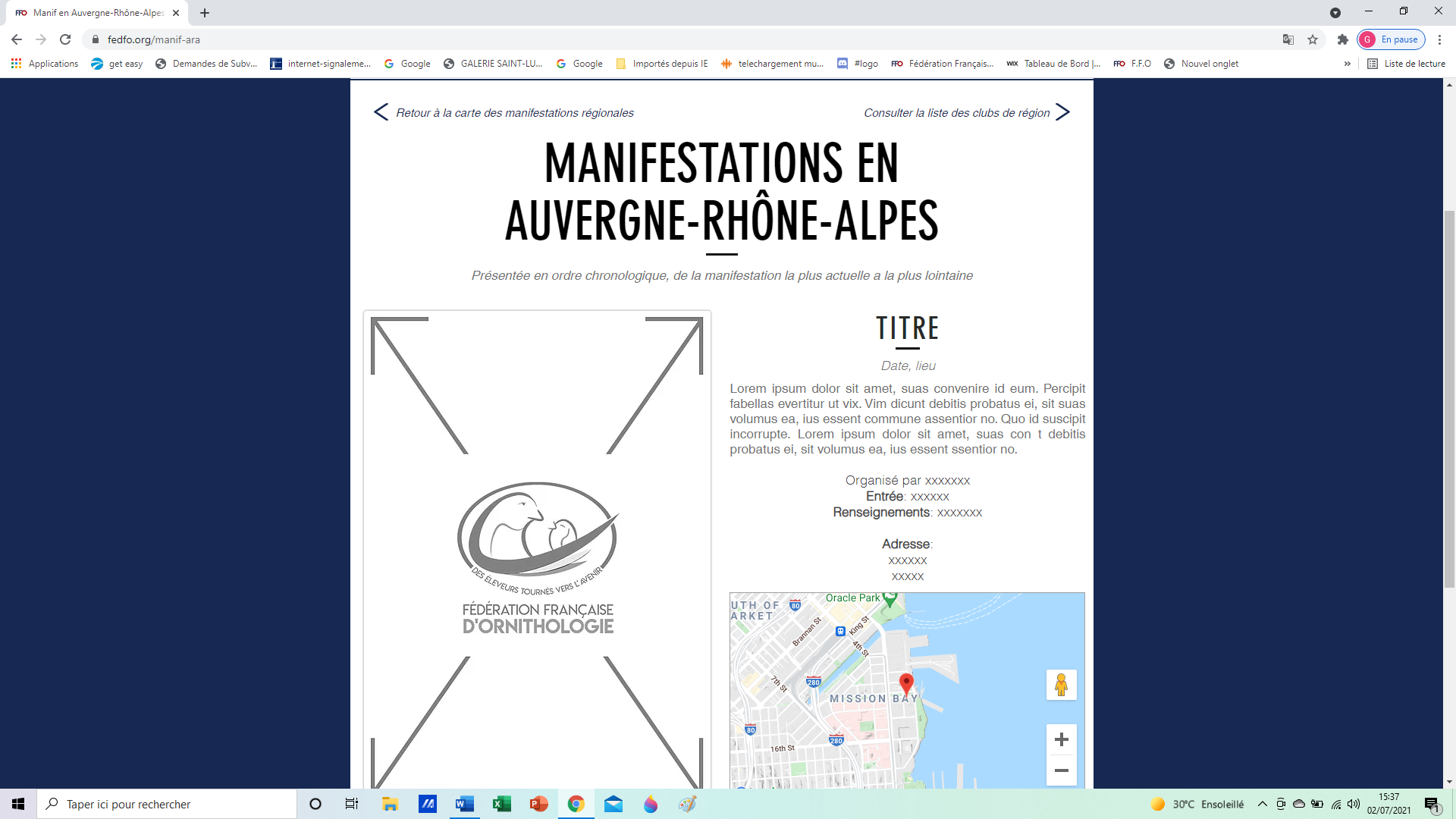 